Таблица вариант 4 в самом низу документа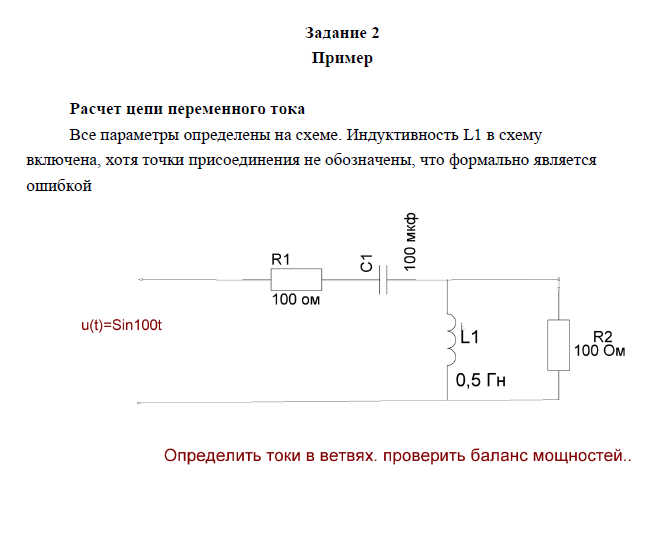 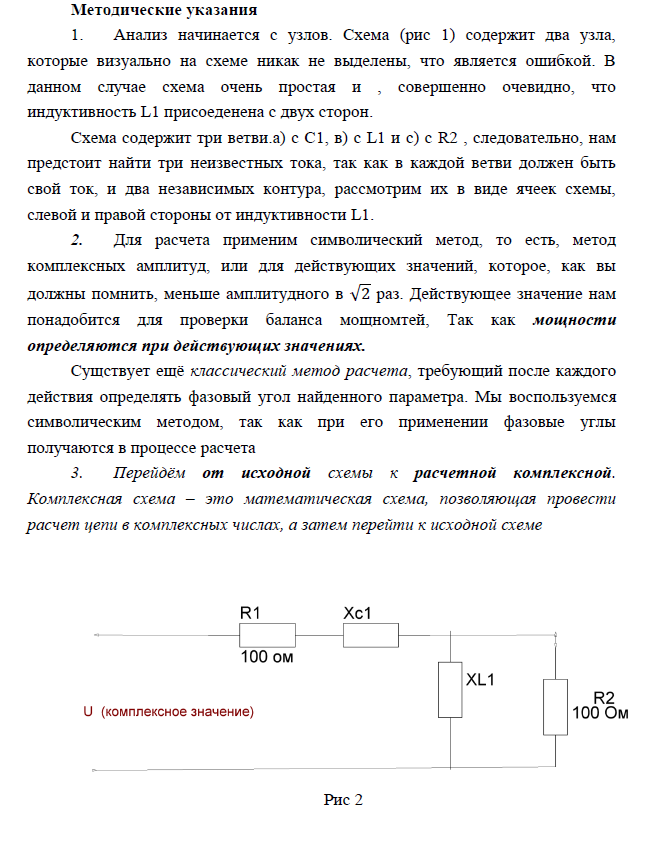 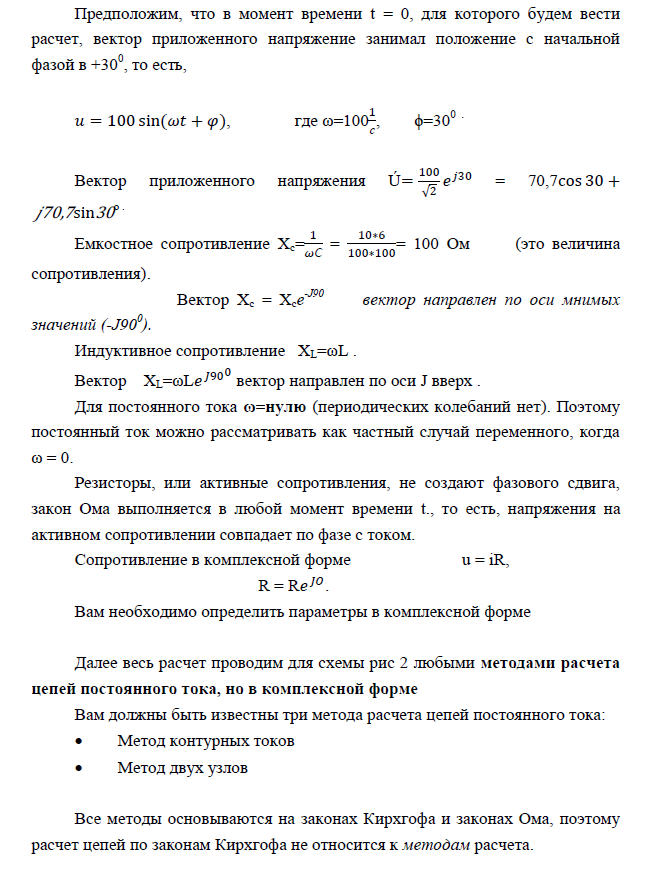 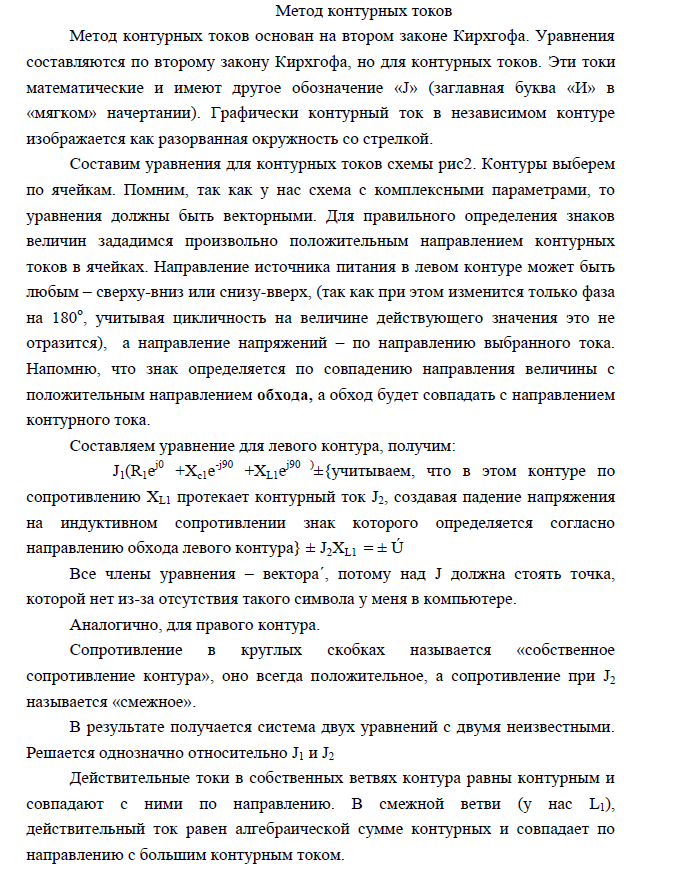 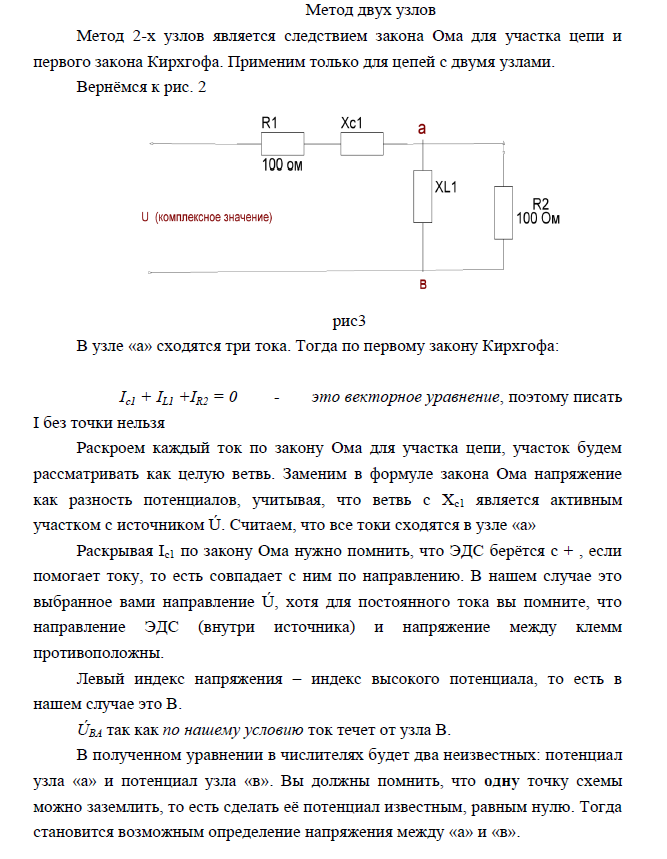 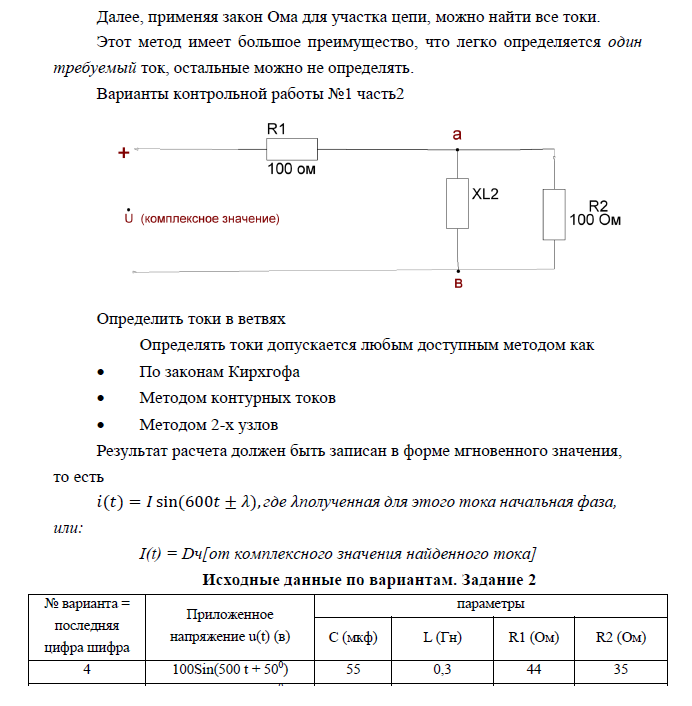 